						T.C.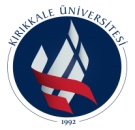 KIRIKKALE ÜNİVERSİTESİMÜHENDİSLİK FAKÜLTESİZORUNLU STAJ FORMUİLGİLİ MAKAMAAşağıda kimliği belirtilen bölümümüz öğrencisi kurumunuzda yaz stajını yapmak istemektedir. Fakültemiz öğrencilerinin 4(dört) yıllık eğitim süresi boyunca en az iki ayrı yerde toplam 50(Elli) iş günü staj yapma zorunlulukları bulunmaktadır. 5510 Sayılı Kanun’ un 87. maddesinin (e) bendi gereğince öğrencinin sigorta primleri Üniversitemiz “Sağlık, Kültür ve Spor Dairesi Başkanlığı”nca karşılanacaktır.Öğrencimizin kurumunuzda staj yapmasının uygun olup olmadığının tarafımıza bildirilmesini arz/rica ederim.SGK DURUMU(Sosyal Güvencesi Ailesi üzerine ve kendi adına )  VAR (   ) SGK NO:		YOK (   )STAJ YAPILAN YERİNSTAJ DÖNEMLERİ 	1. GRUP: 01.07.2016– 12.08.2016		2. GRUP: 18.07.2016 – 19.08.2016STAJ YAPILACAK ALANLAR	                  İŞ GÜNÜ	İŞVEREN VEYA YETKİLİNİNÖĞRENCİNİN NÜFUS KAYIT BİLGİLERİ (Staj başvurusu kabul edildiği takdirde öğrenci tarafından doldurulur.)         NOT: Bu form iki nüsha düzenlenecektir.Adı SoyadıFakülte NoÖğretim Yılı/Dönemie-posta adresiTelefon No (GSM)İkametgah AdresiİlMahalle:Dış Kapı No:İkametgah Adresiİlce:Cadde-Sokak:İç Kapı No:AdıAdresiÜretim/Hizmet AlanıTelefon NoFaks No.e-posta adresiWeb AdresiStaja Başlama TarihiBitiş TarihiSüresi (İş Günü)Talep edilen TOPLAM İŞ GÜNÜAdı SoyadıGörevie-posta adresiTarihİşveren S.G.K. Tescil No.SoyadıNüfusa Kayıtlı Olduğu İlNüfusa Kayıtlı Olduğu İlAdıİlçeİlçeBaba AdıMahalle-KöyMahalle-KöyAna AdıCilt NoCilt NoDoğum YeriAile Sıra NoAile Sıra NoDoğum TarihiVerildiği Nüfus DairesiVerildiği Nüfus DairesiT.C. Kimlik No.Veriliş TarihiVeriliş TarihiÖĞRENCİNİN İMZASIBelge üzerindeki bilgilerin doğru olduğunu beyan ederim.TarihÖĞRENCİNİN İMZASIBelge üzerindeki bilgilerin doğru olduğunu beyan ederim.TarihSTAJ KOMİSYONU ONAYITarihSTAJ KOMİSYONU ONAYITarihSTAJ YAPILAN YERİN ONAYITarihSTAJ YAPILAN YERİN ONAYITarih